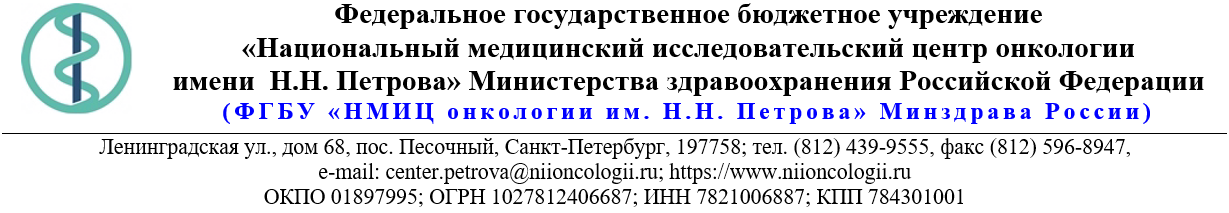 13.Описание объекта закупкиС целью исключения эстетической несовместимости Товара и имеющимися у Покупателя предметами мебели, интерьера и отделкой помещений, Поставщик должен в течение 5 (пяти) рабочих дней с момента подписания контракта замерить окна и согласовать с Покупателем цветовые оттенки и текстуру материалов, из которых будет изготовлен Товар.Стоимость москитных сеток включает в себя стоимость креплений и их установку, демонтаж старых креплений (при необходимости), саморезы, необходимые замеры, изготовление, доставку, погрузо-разгрузочные работы, сборку и установку москитных сеток в помещениях Покупателя, вывоз и утилизацию упаковочного материала.У Товара должен отсутствовать посторонний запах, москитные сетки должны плотно прилегать к окну после установки в крепления.17.04.2024 № 21.1-03/702Ссылка на данный номер обязательна!Запрос о предоставлении ценовой информациидля нужд ФГБУ «НМИЦ онкологии им. Н.Н. Петрова» Минздрава РоссииСтруктура цены (расходы, включенные в цену товара/работы/услуги) должна включать в себя:1)	стоимость товара/работы/услуги; 2)	стоимость упаковки товара;3)	стоимость транспортировки товара от склада поставщика до склада покупателя, включающая в себя все сопутствующие расходы, а также погрузочно-разгрузочные работы;4)	расходы поставщика на уплату таможенных сборов, налоговых и иных обязательных платежей, обязанность по внесению которых установлена российским законодательством;5)  все иные прямые и косвенные накладные расходы поставщика/подрядчика/исполнителя, связанные с поставкой товара/выполнением работ/оказанием услуг и необходимые для надлежащего выполнения обязательств.Сведения о товаре/работе/услуге: содержатся в Приложении.Просим всех заинтересованных лиц представить свои коммерческие предложения (далее - КП) о цене поставки товара/выполнения работы/оказания услуги с использованием прилагаемой формы описания  товара/работы/услуги и направлять их в форме электронного документа, подписанного квалифицированной электронной цифровой подписью (электронная цифровая подпись должна быть открепленной, в формате “sig”) по следующему адресу: 4399541@niioncologii.ru.Информируем, что направленные предложения не будут рассматриваться в качестве заявки на участие в закупке и не дают в дальнейшем каких-либо преимуществ для лиц, подавших указанные предложения.Настоящий запрос не является извещением о проведении закупки, офертой или публичной офертой и не влечет возникновения каких-либо обязательств заказчика.Из ответа на запрос должны однозначно определяться цена единицы товара/работы/услуги и общая цена контракта на условиях, указанных в запросе, срок действия предлагаемой цены.КП оформляется на официальном бланке (при наличии), должно содержать реквизиты организации (официальное наименование, ИНН, КПП - обязательно), и должно содержать ссылку на дату и номер запроса о предоставлении ценовой информации. КП должно содержать актуальные на момент запроса цены товара (работ, услуг), технические характеристики и прочие данные, в том числе условия поставки и оплаты, полностью соответствующие указанным в запросе о предоставлении ценовой информации.В КП должно содержаться однозначное указание на то, что предлагаемые товары (работы, услуги) полностью и по всем запрошенным характеристиками соответствуют описанию объекта закупки, содержащемуся в запросе о предоставлении ценовой информации, выраженное одним из следующих способов: - указанием в КП соответствующего запросу описания товара (работы, услуги)- подтверждением в тексте КП намерения поставки товара (выполнения работы, услуги) на условиях, указанных в запросе, в случае заключения контракта.Обращаем внимание, что в случае осуществления закупки путём заключения контракта (договора) с единственным поставщиком (в предусмотренных законом случаях) контракт (договор) заключается в форме электронного документа с использованием системы электронного документооборота. Документы о приемке по такому контракту (договору) также оформляются в виде электронных документов в системе электронного документооборота.1.Наименование объекта закупкиПоставка москитных сеток с установкой2.Место поставки товара, оказания услуг, выполнения работСПБ, п. Песочный, ул. Ленинградская3.Авансирование (предусмотрено (____%)/ не предусмотрено)не предусмотрено4.Дата начала исполнения обязательств контрагентомС момента заключения Контракта5.Срок окончания исполнения обязательств контрагентом В течение 30 рабочих дней с момента заключения Контракта6.Периодичность выполнения работ, оказания услуг, количество партий поставляемого товаровПоставка одной партией7.Документы, которые должны быть представлены контрагентом вместе с товаром, результатом выполненной работы, оказанной услуги (либо в составе заявки на участие)УПД в ЕИС8.Требования к гарантии качества товара, работы, услуги (да/нет)Да8.1.Срок, на который предоставляется гарантия и (или) требования к объему предоставления гарантий качества товара, работы, услуги (Если ДА)12 календарных месяцев с момента размещения в ЕИС подписанного Покупателем УПД8.2.Размер обеспечения гарантийных обязательств
 (до 10% НМЦК)5%9.Преимущества, требования к участникам, нац.режимДа9.1.Преимущества (СМП, Инвалиды, УИС)СМП9.2.Требования к участникам (специальное разрешение (лицензия), аккредитация, членство в СРО или свидетельство о допуске к определенному виду работ)Не предусмотрено9.3.Запреты, ограничения, условия допуска по статье 14 Закона 
№ 44-ФЗПриказ Минфина России от 04.06.2018 N 126н, Распоряжение Правительства РФ от 8 декабря 2021 г. N 3500-р (УИС)10.Дополнительные требования к участникам 
(при наличии ПП № 2571)Не предусмотрено11.Страна происхождения (указывается участником в заявке, коммерческом предложении)Участник указывает в заявке12.Количество и единица измерения объекта закупкиУказаны в пункте 13№Наименование товара, работы, услугиКод позицииТоварный знакХарактеристики товара, работы, услугиХарактеристики товара, работы, услугиХарактеристики товара, работы, услугиХарактеристики товара, работы, услугиКоличество(объем работы, услуги)Ед. изм.Ставка НДС (%)Цена за ед. (руб.)Стоимость (руб.)№Наименование товара, работы, услугиКод позицииТоварный знакНаименование характеристикиЗначение характеристикиЕдиница измерения характеристикиИнструкция по заполнению характеристик в заявкеКоличество(объем работы, услуги)Ед. изм.Ставка НДС (%)Цена за ед. (руб.)Стоимость (руб.)Сетка москитная (Аптека)22.23.14.130Готовая противомоскитная рамочная сетка для металлопластикового окна. Материал рамки: ПВХ. Материал сетки: Полиамид. Цвет сетки: светло-серый. Размер ячеек сетки: не более 0,8*0,8 мм. Планка по середине. Наличие ручек. Исполнение: «Антипыль». СоответствиеЗначение характеристики не может изменяться участником закупки3ШтукаСетка москитная (Аптека)22.23.14.130Крепление: Металлические "Z"- образной формы, устанавливаются на оконном блоке со стороны улицы. Количество креплений на одну сетку: не менее 4 шт. Количество саморезов на  одну сетку: не менее 8 шт.СоответствиеЗначение характеристики не может изменяться участником закупки3ШтукаСетка москитная (Аптека)22.23.14.130Размер рамы поворотной створки, в месте установки москитной сетки: 780 х 1720 ммСоответствиеЗначение характеристики не может изменяться участником закупки3ШтукаСетка москитная (Аптека)22.23.14.130Цвет рамки: БелыйСоответствиеЗначение характеристики не может изменяться участником закупки3ШтукаСетка москитная (Аптека)22.23.14.130Размещение: Аптека (пом. № 4,6,7)СоответствиеЗначение характеристики не может изменяться участником закупки3ШтукаСетка москитная (Аптека)22.23.14.130Готовая противомоскитная рамочная сетка для металлопластикового окна. Материал рамки: ПВХ. Материал сетки: Полиамид. Цвет сетки: светло-серый. Размер ячеек сетки: не более 0,8*0,8 мм. Планка по середине. Наличие ручек. Исполнение: «Антипыль». СоответствиеЗначение характеристики не может изменяться участником закупки1ШтукаСетка москитная (Аптека)22.23.14.130Крепление: Металлические "Z"- образной формы, устанавливаются на оконном блоке со стороны улицы. Количество креплений на одну сетку: не менее 4 шт. Количество саморезов на  одну сетку: не менее 8 шт.СоответствиеЗначение характеристики не может изменяться участником закупки1ШтукаСетка москитная (Аптека)22.23.14.130Размер рамы поворотной створки, в месте установки москитной сетки: 735 х 1740 ммСоответствиеЗначение характеристики не может изменяться участником закупки1ШтукаСетка москитная (Аптека)22.23.14.130Цвет рамки: БелыйСоответствиеЗначение характеристики не может изменяться участником закупки1ШтукаСетка москитная (Аптека)22.23.14.130Размещение: Аптека (пом. № 5, окно № 1)СоответствиеЗначение характеристики не может изменяться участником закупки1ШтукаСетка москитная (Аптека)22.23.14.130Готовая противомоскитная рамочная сетка для металлопластикового окна. Материал рамки: ПВХ. Материал сетки: Полиамид. Цвет сетки: светло-серый. Размер ячеек сетки: не более 0,8*0,8 мм. Планка по середине. Наличие ручек. Исполнение: «Антипыль». СоответствиеЗначение характеристики не может изменяться участником закупки2ШтукаСетка москитная (Аптека)22.23.14.130Крепление: Металлические "Z"- образной формы, устанавливаются на оконном блоке со стороны улицы. Количество креплений на одну сетку: не менее 4 шт. Количество саморезов на  одну сетку: не менее 8 шт.СоответствиеЗначение характеристики не может изменяться участником закупки2ШтукаСетка москитная (Аптека)22.23.14.130Размер рамы поворотной створки, в месте установки москитной сетки: 735 х 1740 ммСоответствиеЗначение характеристики не может изменяться участником закупки2ШтукаСетка москитная (Аптека)22.23.14.130Цвет рамки: КоричневыйСоответствиеЗначение характеристики не может изменяться участником закупки2ШтукаСетка москитная (Аптека)22.23.14.130Размещение: Аптека (пом. № 2, пом. № 5 окно № 2)СоответствиеЗначение характеристики не может изменяться участником закупки2ШтукаСетка москитная (Аптека)22.23.14.130Готовая противомоскитная рамочная сетка для металлопластикового окна. Материал рамки: ПВХ. Материал сетки: Полиамид. Цвет сетки: светло-серый. Размер ячеек сетки: не более 0,8*0,8 мм. Планка по середине. Наличие ручек. Исполнение: «Антипыль». СоответствиеЗначение характеристики не может изменяться участником закупки1ШтукаСетка москитная (Аптека)22.23.14.130Крепление: Металлические "Z"- образной формы, устанавливаются на оконном блоке со стороны улицы. Количество креплений на одну сетку: не менее 4 шт. Количество саморезов на  одну сетку: не менее 8 шт.СоответствиеЗначение характеристики не может изменяться участником закупки1ШтукаСетка москитная (Аптека)22.23.14.130Размер рамы поворотной створки, в месте установки москитной сетки: 775 х 1750 ммСоответствиеЗначение характеристики не может изменяться участником закупки1ШтукаСетка москитная (Аптека)22.23.14.130Цвет рамки: КоричневыйСоответствиеЗначение характеристики не может изменяться участником закупки1ШтукаСетка москитная (Аптека)22.23.14.130Размещение: Аптека (пом. № 3)СоответствиеЗначение характеристики не может изменяться участником закупки1ШтукаСетка москитная (Аптека)22.23.14.130Готовая противомоскитная рамочная сетка для металлопластикового окна. Материал рамки: ПВХ. Материал сетки: Полиамид. Цвет сетки: светло-серый. Размер ячеек сетки: не более 0,8*0,8 мм. Планка по середине. Наличие ручек. Исполнение: «Антипыль». СоответствиеЗначение характеристики не может изменяться участником закупки1ШтукаСетка москитная (Аптека)22.23.14.130Крепление: Металлические "Z"- образной формы, устанавливаются на оконном блоке со стороны улицы. Количество креплений на одну сетку: не менее 4 шт. Количество саморезов на  одну сетку: не менее 8 шт.СоответствиеЗначение характеристики не может изменяться участником закупки1ШтукаСетка москитная (Аптека)22.23.14.130Размер рамы поворотной створки, в месте установки москитной сетки: 775 х 1770 ммСоответствиеЗначение характеристики не может изменяться участником закупки1ШтукаСетка москитная (Аптека)22.23.14.130Цвет рамки: КоричневыйСоответствиеЗначение характеристики не может изменяться участником закупки1ШтукаСетка москитная (Аптека)22.23.14.130Размещение: Аптека (пом. № 1)СоответствиеЗначение характеристики не может изменяться участником закупки1ШтукаСетка москитная (Детское отделение)22.23.14.130Готовая противомоскитная рамочная сетка для металлопластикового окна. Материал рамки: ПВХ. Материал сетки: Полиамид. Цвет сетки: светло-серый. Размер ячеек сетки: не более 0,8*0,8 мм. Планка по середине. Наличие ручек. Исполнение: «Антипыль». СоответствиеЗначение характеристики не может изменяться участником закупки1ШтукаСетка москитная (Детское отделение)22.23.14.130Крепление: Металлические "Z"- образной формы, устанавливаются на оконном блоке со стороны улицы. Количество креплений на одну сетку: не менее 4 шт. Количество саморезов на  одну сетку: не менее 8 шт.СоответствиеЗначение характеристики не может изменяться участником закупки1ШтукаСетка москитная (Детское отделение)22.23.14.130Размер рамы поворотной створки, в месте установки москитной сетки: 730 х 1800 ммСоответствиеЗначение характеристики не может изменяться участником закупки1ШтукаСетка москитная (Детское отделение)22.23.14.130Цвет рамки: БелыйСоответствиеЗначение характеристики не может изменяться участником закупки1ШтукаСетка москитная (Детское отделение)22.23.14.130Размещение: Детское отделение (пом. № 3.30 окно № 1)СоответствиеЗначение характеристики не может изменяться участником закупки1ШтукаСетка москитная (Детское отделение)22.23.14.130Готовая противомоскитная рамочная сетка для металлопластикового окна. Материал рамки: ПВХ. Материал сетки: Полиамид. Цвет сетки: светло-серый. Размер ячеек сетки: не более 0,8*0,8 мм. Планка по середине. Наличие ручек. Исполнение: «Антипыль». СоответствиеЗначение характеристики не может изменяться участником закупки4ШтукаСетка москитная (Детское отделение)22.23.14.130Крепление: Металлические "Z"- образной формы, устанавливаются на оконном блоке со стороны улицы. Количество креплений на одну сетку: не менее 4 шт. Количество саморезов на  одну сетку: не менее 8 шт.СоответствиеЗначение характеристики не может изменяться участником закупки4ШтукаСетка москитная (Детское отделение)22.23.14.130Размер рамы поворотной створки, в месте установки москитной сетки: 730 х 1770 ммСоответствиеЗначение характеристики не может изменяться участником закупки4ШтукаСетка москитная (Детское отделение)22.23.14.130Цвет рамки: БелыйСоответствиеЗначение характеристики не может изменяться участником закупки4ШтукаСетка москитная (Детское отделение)22.23.14.130Размещение: Детское отделение (пом. № 3.30 окно № 2, пом. № 3.28, пом.№ 3.26, Пост)СоответствиеЗначение характеристики не может изменяться участником закупки4ШтукаСетка москитная (Детское отделение)22.23.14.130Готовая противомоскитная рамочная сетка для металлопластикового окна. Материал рамки: ПВХ. Материал сетки: Полиамид. Цвет сетки: светло-серый. Размер ячеек сетки: не более 0,8*0,8 мм. Планка по середине. Наличие ручек. Исполнение: «Антипыль». СоответствиеЗначение характеристики не может изменяться участником закупки1ШтукаСетка москитная (Детское отделение)22.23.14.130Крепление: Металлические "Z"- образной формы, устанавливаются на оконном блоке со стороны улицы. Количество креплений на одну сетку: не менее 4 шт. Количество саморезов на  одну сетку: не менее 8 шт.СоответствиеЗначение характеристики не может изменяться участником закупки1ШтукаСетка москитная (Детское отделение)22.23.14.130Размер рамы поворотной створки, в месте установки москитной сетки: 730 х 1770 ммСоответствиеЗначение характеристики не может изменяться участником закупки1ШтукаСетка москитная (Детское отделение)22.23.14.130Цвет рамки: КоричневыйСоответствиеЗначение характеристики не может изменяться участником закупки1ШтукаСетка москитная (Детское отделение)22.23.14.130Размещение: Детское отделение (пом. № 3.27)СоответствиеЗначение характеристики не может изменяться участником закупки1ШтукаСетка москитная (Детское отделение)22.23.14.130Готовая противомоскитная рамочная сетка для металлопластикового окна. Материал рамки: ПВХ. Материал сетки: Полиамид. Цвет сетки: светло-серый. Размер ячеек сетки: не более 0,8*0,8 мм. Планка по середине. Наличие ручек. Исполнение: «Антипыль». СоответствиеЗначение характеристики не может изменяться участником закупки4ШтукаСетка москитная (Детское отделение)22.23.14.130Крепление: Металлические "Z"- образной формы, устанавливаются на оконном блоке со стороны улицы. Количество креплений на одну сетку: не менее 4 шт. Количество саморезов на  одну сетку: не менее 8 шт.СоответствиеЗначение характеристики не может изменяться участником закупки4ШтукаСетка москитная (Детское отделение)22.23.14.130Размер рамы поворотной створки, в месте установки москитной сетки: 730 х 1770 ммСоответствиеЗначение характеристики не может изменяться участником закупки4ШтукаСетка москитная (Детское отделение)22.23.14.130Цвет рамки: КоричневыйСоответствиеЗначение характеристики не может изменяться участником закупки4ШтукаСетка москитная (Детское отделение)22.23.14.130Размещение: Детское отделение (пом. № 3.29, № 3.31Б, 3.31А, 3.35Б)СоответствиеЗначение характеристики не может изменяться участником закупки4ШтукаСетка москитная (Детское отделение)22.23.14.130Готовая противомоскитная рамочная сетка для металлопластикового окна. Материал рамки: ПВХ. Материал сетки: Полиамид. Цвет сетки: светло-серый. Размер ячеек сетки: не более 0,8*0,8 мм. Планка по середине. Наличие ручек. Исполнение: «Антипыль». СоответствиеЗначение характеристики не может изменяться участником закупки1ШтукаСетка москитная (Детское отделение)22.23.14.130Крепление: Металлические "Z"- образной формы, устанавливаются на оконном блоке со стороны улицы. Количество креплений на одну сетку: не менее 4 шт. Количество саморезов на  одну сетку: не менее 8 шт.СоответствиеЗначение характеристики не может изменяться участником закупки1ШтукаСетка москитная (Детское отделение)22.23.14.130Размер рамы поворотной створки, в месте установки москитной сетки: 735 х 1770 ммСоответствиеЗначение характеристики не может изменяться участником закупки1ШтукаСетка москитная (Детское отделение)22.23.14.130Цвет рамки: КоричневыйСоответствиеЗначение характеристики не может изменяться участником закупки1ШтукаСетка москитная (Детское отделение)22.23.14.130Размещение: Детское отделение (пом. № 3.33А)СоответствиеЗначение характеристики не может изменяться участником закупки1ШтукаСетка москитная (Детское отделение)22.23.14.130Готовая противомоскитная рамочная сетка для металлопластикового окна. Материал рамки: ПВХ. Материал сетки: Полиамид. Цвет сетки: светло-серый. Размер ячеек сетки: не более 0,8*0,8 мм. Планка по середине. Наличие ручек. Исполнение: «Антипыль». СоответствиеЗначение характеристики не может изменяться участником закупки1ШтукаСетка москитная (Детское отделение)22.23.14.130Крепление: Металлические "Z"- образной формы, устанавливаются на оконном блоке со стороны улицы. Количество креплений на одну сетку: не менее 4 шт. Количество саморезов на  одну сетку: не менее 8 шт.СоответствиеЗначение характеристики не может изменяться участником закупки1ШтукаСетка москитная (Детское отделение)22.23.14.130Размер рамы поворотной створки, в месте установки москитной сетки: 710 х 1770 ммСоответствиеЗначение характеристики не может изменяться участником закупки1ШтукаСетка москитная (Детское отделение)22.23.14.130Цвет рамки: КоричневыйСоответствиеЗначение характеристики не может изменяться участником закупки1ШтукаСетка москитная (Детское отделение)22.23.14.130Размещение: Детское отделение (пом. № 3.33Б)СоответствиеЗначение характеристики не может изменяться участником закупки1ШтукаСетка москитная (Детское отделение)22.23.14.130Готовая противомоскитная рамочная сетка для металлопластикового окна. Материал рамки: ПВХ. Материал сетки: Полиамид. Цвет сетки: светло-серый. Размер ячеек сетки: не более 0,8*0,8 мм. Планка по середине. Наличие ручек. Исполнение: «Антипыль». СоответствиеЗначение характеристики не может изменяться участником закупки1ШтукаСетка москитная (Детское отделение)22.23.14.130Крепление: Металлические "Z"- образной формы, устанавливаются на оконном блоке со стороны улицы. Количество креплений на одну сетку: не менее 4 шт. Количество саморезов на  одну сетку: не менее 8 шт.СоответствиеЗначение характеристики не может изменяться участником закупки1ШтукаСетка москитная (Детское отделение)22.23.14.130Размер рамы поворотной створки, в месте установки москитной сетки: 725 х 1800 ммСоответствиеЗначение характеристики не может изменяться участником закупки1ШтукаСетка москитная (Детское отделение)22.23.14.130Цвет рамки: БелыйСоответствиеЗначение характеристики не может изменяться участником закупки1ШтукаСетка москитная (Детское отделение)22.23.14.130Размещение: Детское отделение (пом. № 3.32)СоответствиеЗначение характеристики не может изменяться участником закупки1ШтукаСетка москитная (Детское отделение)22.23.14.130Готовая противомоскитная рамочная сетка для металлопластикового окна. Материал рамки: ПВХ. Материал сетки: Полиамид. Цвет сетки: светло-серый. Размер ячеек сетки: не более 0,8*0,8 мм. Планка по середине. Наличие ручек. Исполнение: «Антипыль». СоответствиеЗначение характеристики не может изменяться участником закупки1ШтукаСетка москитная (Детское отделение)22.23.14.130Крепление: Металлические "Z"- образной формы, устанавливаются на оконном блоке со стороны улицы. Количество креплений на одну сетку: не менее 4 шт. Количество саморезов на  одну сетку: не менее 8 шт.СоответствиеЗначение характеристики не может изменяться участником закупки1ШтукаСетка москитная (Детское отделение)22.23.14.130Размер рамы поворотной створки, в месте установки москитной сетки: 715 х 1760 ммСоответствиеЗначение характеристики не может изменяться участником закупки1ШтукаСетка москитная (Детское отделение)22.23.14.130Цвет рамки: КоричневыйСоответствиеЗначение характеристики не может изменяться участником закупки1ШтукаСетка москитная (Детское отделение)22.23.14.130Размещение: Детское отделение (пом. № 3.35А)СоответствиеЗначение характеристики не может изменяться участником закупки1ШтукаСетка москитная (Детское отделение)22.23.14.130Готовая противомоскитная рамочная сетка для металлопластикового окна. Материал рамки: ПВХ. Материал сетки: Полиамид. Цвет сетки: светло-серый. Размер ячеек сетки: не более 0,8*0,8 мм. Планка по середине. Наличие ручек. Исполнение: «Антипыль». СоответствиеЗначение характеристики не может изменяться участником закупки2ШтукаСетка москитная (Детское отделение)22.23.14.130Крепление: Металлические "Z"- образной формы, устанавливаются на оконном блоке со стороны улицы. Количество креплений на одну сетку: не менее 4 шт. Количество саморезов на  одну сетку: не менее 8 шт.СоответствиеЗначение характеристики не может изменяться участником закупки2ШтукаСетка москитная (Детское отделение)22.23.14.130Размер рамы поворотной створки, в месте установки москитной сетки: 720 х 1800 ммСоответствиеЗначение характеристики не может изменяться участником закупки2ШтукаСетка москитная (Детское отделение)22.23.14.130Цвет рамки: БелыйСоответствиеЗначение характеристики не может изменяться участником закупки2ШтукаСетка москитная (Детское отделение)22.23.14.130Размещение: Детское отделение (пом. № 3.34, 3.36)СоответствиеЗначение характеристики не может изменяться участником закупки2ШтукаСетка москитная (Детское отделение)22.23.14.130Готовая противомоскитная рамочная сетка для металлопластикового окна. Материал рамки: ПВХ. Материал сетки: Полиамид. Цвет сетки: светло-серый. Размер ячеек сетки: не более 0,8*0,8 мм. Планка по середине. Наличие ручек. Исполнение: «Антипыль». СоответствиеЗначение характеристики не может изменяться участником закупки1ШтукаСетка москитная (Детское отделение)22.23.14.130Крепление: Металлические "Z"- образной формы, устанавливаются на оконном блоке со стороны улицы. Количество креплений на одну сетку: не менее 4 шт. Количество саморезов на  одну сетку: не менее 8 шт.СоответствиеЗначение характеристики не может изменяться участником закупки1ШтукаСетка москитная (Детское отделение)22.23.14.130Размер рамы поворотной створки, в месте установки москитной сетки: 730 х 1760 ммСоответствиеЗначение характеристики не может изменяться участником закупки1ШтукаСетка москитная (Детское отделение)22.23.14.130Цвет рамки: КоричневыйСоответствиеЗначение характеристики не может изменяться участником закупки1ШтукаСетка москитная (Детское отделение)22.23.14.130Размещение: Детское отделение (пом. № 3.37)СоответствиеЗначение характеристики не может изменяться участником закупки1ШтукаСетка москитная (Детское отделение)22.23.14.130Готовая противомоскитная рамочная сетка для металлопластикового окна. Материал рамки: ПВХ. Материал сетки: Полиамид. Цвет сетки: светло-серый. Размер ячеек сетки: не более 0,8*0,8 мм. Планка по середине. Наличие ручек. Исполнение: «Антипыль». СоответствиеЗначение характеристики не может изменяться участником закупки2ШтукаСетка москитная (Детское отделение)22.23.14.130Крепление: Металлические "Z"- образной формы, устанавливаются на оконном блоке со стороны улицы. Количество креплений на одну сетку: не менее 4 шт. Количество саморезов на  одну сетку: не менее 8 шт.СоответствиеЗначение характеристики не может изменяться участником закупки2ШтукаСетка москитная (Детское отделение)22.23.14.130Размер рамы поворотной створки, в месте установки москитной сетки: 845 х 1730 ммСоответствиеЗначение характеристики не может изменяться участником закупки2ШтукаСетка москитная (Детское отделение)22.23.14.130Цвет рамки: КоричневыйСоответствиеЗначение характеристики не может изменяться участником закупки2ШтукаСетка москитная (Детское отделение)22.23.14.130Размещение: Детское отделение (Буфет, кабинет сестры хозяйки)СоответствиеЗначение характеристики не может изменяться участником закупки2ШтукаСетка москитная (Отделение торакальной онкологии)22.23.14.130Готовая противомоскитная рамочная сетка для металлопластикового окна. Материал рамки: ПВХ. Материал сетки: Полиамид. Цвет сетки: светло-серый. Размер ячеек сетки: не более 0,8*0,8 мм. Планка по середине. Наличие ручек. Исполнение: «Антипыль». СоответствиеЗначение характеристики не может изменяться участником закупки4ШтукаСетка москитная (Отделение торакальной онкологии)22.23.14.130Крепление: Металлические "Z"- образной формы, устанавливаются на оконном блоке со стороны улицы. Количество креплений на одну сетку: не менее 4 шт. Количество саморезов на  одну сетку: не менее 8 шт.СоответствиеЗначение характеристики не может изменяться участником закупки4ШтукаСетка москитная (Отделение торакальной онкологии)22.23.14.130Размер рамы поворотной створки, в месте установки москитной сетки: 720 х 1770 ммСоответствиеЗначение характеристики не может изменяться участником закупки4ШтукаСетка москитная (Отделение торакальной онкологии)22.23.14.130Цвет рамки: КоричневыйСоответствиеЗначение характеристики не может изменяться участником закупки4ШтукаСетка москитная (Отделение торакальной онкологии)22.23.14.130Размещение: Отделение торакальной онкологии (пом. № 5.99, холл окно № 1, холл окно № 2, пом. № 5.101)СоответствиеЗначение характеристики не может изменяться участником закупки4ШтукаСетка москитная (Приемное отделение)22.23.14.130Готовая противомоскитная рамочная сетка для металлопластикового окна. Материал рамки: ПВХ. Материал сетки: Полиамид. Цвет сетки: светло-серый. Размер ячеек сетки: не более 0,8*0,8 мм. Планка по середине. Наличие ручек. Исполнение: «Антипыль». СоответствиеЗначение характеристики не может изменяться участником закупки4ШтукаСетка москитная (Приемное отделение)22.23.14.130Крепление: Металлические "Z"- образной формы, устанавливаются на оконном блоке со стороны улицы. Количество креплений на одну сетку: не менее 4 шт. Количество саморезов на  одну сетку: не менее 8 шт.СоответствиеЗначение характеристики не может изменяться участником закупки4ШтукаСетка москитная (Приемное отделение)22.23.14.130Размер рамы поворотной створки, в месте установки москитной сетки: 630 х 1730 ммСоответствиеЗначение характеристики не может изменяться участником закупки4ШтукаСетка москитная (Приемное отделение)22.23.14.130Цвет рамки: КоричневыйСоответствиеЗначение характеристики не может изменяться участником закупки4ШтукаСетка москитная (Приемное отделение)22.23.14.130Размещение: Приемное отделение(Регистратура)СоответствиеЗначение характеристики не может изменяться участником закупки4ШтукаСетка москитная (Приемное отделение)22.23.14.130Готовая противомоскитная рамочная сетка для металлопластикового окна. Материал рамки: ПВХ. Материал сетки: Полиамид. Цвет сетки: светло-серый. Размер ячеек сетки: не более 0,8*0,8 мм. Планка по середине. Наличие ручек. Исполнение: «Антипыль». СоответствиеЗначение характеристики не может изменяться участником закупки2ШтукаСетка москитная (Приемное отделение)22.23.14.130Крепление: Металлические "Z"- образной формы, устанавливаются на оконном блоке со стороны улицы. Количество креплений на одну сетку: не менее 4 шт. Количество саморезов на  одну сетку: не менее 8 шт.СоответствиеЗначение характеристики не может изменяться участником закупки2ШтукаСетка москитная (Приемное отделение)22.23.14.130Размер рамы поворотной створки, в месте установки москитной сетки: 630 х 1790 ммСоответствиеЗначение характеристики не может изменяться участником закупки2ШтукаСетка москитная (Приемное отделение)22.23.14.130Цвет рамки: КоричневыйСоответствиеЗначение характеристики не может изменяться участником закупки2ШтукаСетка москитная (Приемное отделение)22.23.14.130Размещение: Приемное отделение (пом. № 1.22 окно № 1, 2)СоответствиеЗначение характеристики не может изменяться участником закупки2ШтукаСетка москитная (Отделение опухолей молочной железы)22.23.14.130Готовая противомоскитная рамочная сетка для металлопластикового окна. Материал рамки: ПВХ. Материал сетки: Полиамид. Цвет сетки: светло-серый. Размер ячеек сетки: не более 0,8*0,8 мм. Планка по середине. Наличие ручек. Исполнение: «Антипыль». СоответствиеЗначение характеристики не может изменяться участником закупки2ШтукаСетка москитная (Отделение опухолей молочной железы)22.23.14.130Крепление: Металлические "Z"- образной формы, устанавливаются на оконном блоке со стороны улицы. Количество креплений на одну сетку: не менее 4 шт. Количество саморезов на  одну сетку: не менее 8 шт.СоответствиеЗначение характеристики не может изменяться участником закупки2ШтукаСетка москитная (Отделение опухолей молочной железы)22.23.14.130Размер рамы поворотной створки, в месте установки москитной сетки: 650 х 1750 ммСоответствиеЗначение характеристики не может изменяться участником закупки2ШтукаСетка москитная (Отделение опухолей молочной железы)22.23.14.130Цвет рамки: КоричневыйСоответствиеЗначение характеристики не может изменяться участником закупки2ШтукаСетка москитная (Отделение опухолей молочной железы)22.23.14.130Размещение: Отделение опухолей молочной железы (пом. № 4.50, 4.49)СоответствиеЗначение характеристики не может изменяться участником закупки2ШтукаСетка москитная (Отделение опухолей молочной железы)22.23.14.130Готовая противомоскитная рамочная сетка для металлопластикового окна. Материал рамки: ПВХ. Материал сетки: Полиамид. Цвет сетки: светло-серый. Размер ячеек сетки: не более 0,8*0,8 мм. Планка по середине. Наличие ручек. Исполнение: «Антипыль». СоответствиеЗначение характеристики не может изменяться участником закупки1ШтукаСетка москитная (Отделение опухолей молочной железы)22.23.14.130Крепление: Металлические "Z"- образной формы, устанавливаются на оконном блоке со стороны улицы. Количество креплений на одну сетку: не менее 4 шт. Количество саморезов на  одну сетку: не менее 8 шт.СоответствиеЗначение характеристики не может изменяться участником закупки1ШтукаСетка москитная (Отделение опухолей молочной железы)22.23.14.130Размер рамы поворотной створки, в месте установки москитной сетки: 750 х 1750 ммСоответствиеЗначение характеристики не может изменяться участником закупки1ШтукаСетка москитная (Отделение опухолей молочной железы)22.23.14.130Цвет рамки: КоричневыйСоответствиеЗначение характеристики не может изменяться участником закупки1ШтукаСетка москитная (Отделение опухолей молочной железы)22.23.14.130Размещение: Отделение опухолей молочной железы (пом. № 4.12)СоответствиеЗначение характеристики не может изменяться участником закупки1ШтукаСетка москитная (Отделение опухолей молочной железы)22.23.14.130Готовая противомоскитная рамочная сетка для металлопластикового окна. Материал рамки: ПВХ. Материал сетки: Полиамид. Цвет сетки: светло-серый. Размер ячеек сетки: не более 0,8*0,8 мм. Планка по середине. Наличие ручек. Исполнение: «Антипыль». СоответствиеЗначение характеристики не может изменяться участником закупки1ШтукаСетка москитная (Отделение опухолей молочной железы)22.23.14.130Крепление: Металлические "Z"- образной формы, устанавливаются на оконном блоке со стороны улицы. Количество креплений на одну сетку: не менее 4 шт. Количество саморезов на  одну сетку: не менее 8 шт.СоответствиеЗначение характеристики не может изменяться участником закупки1ШтукаСетка москитная (Отделение опухолей молочной железы)22.23.14.130Размер рамы поворотной створки, в месте установки москитной сетки: 770 х 1780 ммСоответствиеЗначение характеристики не может изменяться участником закупки1ШтукаСетка москитная (Отделение опухолей молочной железы)22.23.14.130Цвет рамки: КоричневыйСоответствиеЗначение характеристики не может изменяться участником закупки1ШтукаСетка москитная (Отделение опухолей молочной железы)22.23.14.130Размещение: Отделение опухолей молочной железы (пом. № 4.47)СоответствиеЗначение характеристики не может изменяться участником закупки1ШтукаСетка москитная (Отделение опухолей молочной железы)22.23.14.130Готовая противомоскитная рамочная сетка для металлопластикового окна. Материал рамки: ПВХ. Материал сетки: Полиамид. Цвет сетки: светло-серый. Размер ячеек сетки: не более 0,8*0,8 мм. Планка по середине. Наличие ручек. Исполнение: «Антипыль». СоответствиеЗначение характеристики не может изменяться участником закупки3ШтукаСетка москитная (Отделение опухолей молочной железы)22.23.14.130Крепление: Металлические "Z"- образной формы, устанавливаются на оконном блоке со стороны улицы. Количество креплений на одну сетку: не менее 4 шт. Количество саморезов на  одну сетку: не менее 8 шт.СоответствиеЗначение характеристики не может изменяться участником закупки3ШтукаСетка москитная (Отделение опухолей молочной железы)22.23.14.130Размер рамы поворотной створки, в месте установки москитной сетки: 830 х 1720 ммСоответствиеЗначение характеристики не может изменяться участником закупки3ШтукаСетка москитная (Отделение опухолей молочной железы)22.23.14.130Цвет рамки: КоричневыйСоответствиеЗначение характеристики не может изменяться участником закупки3ШтукаСетка москитная (Отделение опухолей молочной железы)22.23.14.130Размещение: Отделение опухолей молочной железы (пом. № 4.51, 4.53, 4.41)СоответствиеЗначение характеристики не может изменяться участником закупки3ШтукаСетка москитная (Отделение опухолей молочной железы)22.23.14.130Готовая противомоскитная рамочная сетка для металлопластикового окна. Материал рамки: ПВХ. Материал сетки: Полиамид. Цвет сетки: светло-серый. Размер ячеек сетки: не более 0,8*0,8 мм. Планка по середине. Наличие ручек. Исполнение: «Антипыль». СоответствиеЗначение характеристики не может изменяться участником закупки1ШтукаСетка москитная (Отделение опухолей молочной железы)22.23.14.130Крепление: Металлические "Z"- образной формы, устанавливаются на оконном блоке со стороны улицы. Количество креплений на одну сетку: не менее 4 шт. Количество саморезов на  одну сетку: не менее 8 шт.СоответствиеЗначение характеристики не может изменяться участником закупки1ШтукаСетка москитная (Отделение опухолей молочной железы)22.23.14.130Размер рамы поворотной створки, в месте установки москитной сетки: 730 х 1820 ммСоответствиеЗначение характеристики не может изменяться участником закупки1ШтукаСетка москитная (Отделение опухолей молочной железы)22.23.14.130Цвет рамки: КоричневыйСоответствиеЗначение характеристики не может изменяться участником закупки1ШтукаСетка москитная (Отделение опухолей молочной железы)22.23.14.130Размещение: Отделение опухолей молочной железы (пом. № 4.42)СоответствиеЗначение характеристики не может изменяться участником закупки1ШтукаСетка москитная (Отделение опухолей молочной железы)22.23.14.130Готовая противомоскитная рамочная сетка для металлопластикового окна. Материал рамки: ПВХ. Материал сетки: Полиамид. Цвет сетки: светло-серый. Размер ячеек сетки: не более 0,8*0,8 мм. Планка по середине. Наличие ручек. Исполнение: «Антипыль». СоответствиеЗначение характеристики не может изменяться участником закупки2ШтукаСетка москитная (Отделение опухолей молочной железы)22.23.14.130Крепление: Металлические "Z"- образной формы, устанавливаются на оконном блоке со стороны улицы. Количество креплений на одну сетку: не менее 4 шт. Количество саморезов на  одну сетку: не менее 8 шт.СоответствиеЗначение характеристики не может изменяться участником закупки2ШтукаСетка москитная (Отделение опухолей молочной железы)22.23.14.130Размер рамы поворотной створки, в месте установки москитной сетки: 730 х 1770 ммСоответствиеЗначение характеристики не может изменяться участником закупки2ШтукаСетка москитная (Отделение опухолей молочной железы)22.23.14.130Цвет рамки: КоричневыйСоответствиеЗначение характеристики не может изменяться участником закупки2ШтукаСетка москитная (Отделение опухолей молочной железы)22.23.14.130Размещение: Отделение опухолей молочной железы (пом. № 4.45, 4.39)СоответствиеЗначение характеристики не может изменяться участником закупки2ШтукаСетка москитная (Отделение опухолей молочной железы)22.23.14.130Готовая противомоскитная рамочная сетка для металлопластикового окна. Материал рамки: ПВХ. Материал сетки: Полиамид. Цвет сетки: светло-серый. Размер ячеек сетки: не более 0,8*0,8 мм. Планка по середине. Наличие ручек. Исполнение: «Антипыль». СоответствиеЗначение характеристики не может изменяться участником закупки1ШтукаСетка москитная (Отделение опухолей молочной железы)22.23.14.130Крепление: Металлические "Z"- образной формы, устанавливаются на оконном блоке со стороны улицы. Количество креплений на одну сетку: не менее 4 шт. Количество саморезов на  одну сетку: не менее 8 шт.СоответствиеЗначение характеристики не может изменяться участником закупки1ШтукаСетка москитная (Отделение опухолей молочной железы)22.23.14.130Размер рамы поворотной створки, в месте установки москитной сетки: 910 х 1770 ммСоответствиеЗначение характеристики не может изменяться участником закупки1ШтукаСетка москитная (Отделение опухолей молочной железы)22.23.14.130Цвет рамки: КоричневыйСоответствиеЗначение характеристики не может изменяться участником закупки1ШтукаСетка москитная (Отделение опухолей молочной железы)22.23.14.130Размещение: Отделение опухолей молочной железы (пом. № 4.43)СоответствиеЗначение характеристики не может изменяться участником закупки1ШтукаСетка москитная (Отделение опухолей молочной железы)22.23.14.130Готовая противомоскитная рамочная сетка для металлопластикового окна. Материал рамки: ПВХ. Материал сетки: Полиамид. Цвет сетки: светло-серый. Размер ячеек сетки: не более 0,8*0,8 мм. Планка по середине. Наличие ручек. Исполнение: «Антипыль». СоответствиеЗначение характеристики не может изменяться участником закупки1ШтукаСетка москитная (Отделение опухолей молочной железы)22.23.14.130Крепление: Металлические "Z"- образной формы, устанавливаются на оконном блоке со стороны улицы. Количество креплений на одну сетку: не менее 4 шт. Количество саморезов на  одну сетку: не менее 8 шт.СоответствиеЗначение характеристики не может изменяться участником закупки1ШтукаСетка москитная (Отделение опухолей молочной железы)22.23.14.130Размер рамы поворотной створки, в месте установки москитной сетки: 640 х 1730 ммСоответствиеЗначение характеристики не может изменяться участником закупки1ШтукаСетка москитная (Отделение опухолей молочной железы)22.23.14.130Цвет рамки: КоричневыйСоответствиеЗначение характеристики не может изменяться участником закупки1ШтукаСетка москитная (Отделение опухолей молочной железы)22.23.14.130Размещение: Отделение опухолей молочной железы (пом. № 4.40)СоответствиеЗначение характеристики не может изменяться участником закупки1ШтукаСетка москитная (Отделение опухолей молочной железы)22.23.14.130Готовая противомоскитная рамочная сетка для металлопластикового окна. Материал рамки: ПВХ. Материал сетки: Полиамид. Цвет сетки: светло-серый. Размер ячеек сетки: не более 0,8*0,8 мм. Планка по середине. Наличие ручек. Исполнение: «Антипыль». СоответствиеЗначение характеристики не может изменяться участником закупки2ШтукаСетка москитная (Отделение опухолей молочной железы)22.23.14.130Крепление: Металлические "Z"- образной формы, устанавливаются на оконном блоке со стороны улицы. Количество креплений на одну сетку: не менее 4 шт. Количество саморезов на  одну сетку: не менее 8 шт.СоответствиеЗначение характеристики не может изменяться участником закупки2ШтукаСетка москитная (Отделение опухолей молочной железы)22.23.14.130Размер рамы поворотной створки, в месте установки москитной сетки: 720 х 1770 ммСоответствиеЗначение характеристики не может изменяться участником закупки2ШтукаСетка москитная (Отделение опухолей молочной железы)22.23.14.130Цвет рамки: КоричневыйСоответствиеЗначение характеристики не может изменяться участником закупки2ШтукаСетка москитная (Отделение опухолей молочной железы)22.23.14.130Размещение: Отделение опухолей молочной железы (пом. № 4.37, 4.36)СоответствиеЗначение характеристики не может изменяться участником закупки2ШтукаСетка москитная (Отделение опухолей молочной железы)22.23.14.130Готовая противомоскитная рамочная сетка для металлопластикового окна. Материал рамки: ПВХ. Материал сетки: Полиамид. Цвет сетки: светло-серый. Размер ячеек сетки: не более 0,8*0,8 мм. Планка по середине. Наличие ручек. Исполнение: «Антипыль». СоответствиеЗначение характеристики не может изменяться участником закупки1ШтукаСетка москитная (Отделение опухолей молочной железы)22.23.14.130Крепление: Металлические "Z"- образной формы, устанавливаются на оконном блоке со стороны улицы. Количество креплений на одну сетку: не менее 4 шт. Количество саморезов на  одну сетку: не менее 8 шт.СоответствиеЗначение характеристики не может изменяться участником закупки1ШтукаСетка москитная (Отделение опухолей молочной железы)22.23.14.130Размер рамы поворотной створки, в месте установки москитной сетки: 710 х 1800 ммСоответствиеЗначение характеристики не может изменяться участником закупки1ШтукаСетка москитная (Отделение опухолей молочной железы)22.23.14.130Цвет рамки: КоричневыйСоответствиеЗначение характеристики не может изменяться участником закупки1ШтукаСетка москитная (Отделение опухолей молочной железы)22.23.14.130Размещение: Отделение опухолей молочной железы (пом. № 4.35)СоответствиеЗначение характеристики не может изменяться участником закупки1ШтукаСетка москитная (Отделение опухолей молочной железы)22.23.14.130Готовая противомоскитная рамочная сетка для металлопластикового окна. Материал рамки: ПВХ. Материал сетки: Полиамид. Цвет сетки: светло-серый. Размер ячеек сетки: не более 0,8*0,8 мм. Планка по середине. Наличие ручек. Исполнение: «Антипыль». СоответствиеЗначение характеристики не может изменяться участником закупки2ШтукаСетка москитная (Отделение опухолей молочной железы)22.23.14.130Крепление: Металлические "Z"- образной формы, устанавливаются на оконном блоке со стороны улицы. Количество креплений на одну сетку: не менее 4 шт. Количество саморезов на  одну сетку: не менее 8 шт.СоответствиеЗначение характеристики не может изменяться участником закупки2ШтукаСетка москитная (Отделение опухолей молочной железы)22.23.14.130Размер рамы поворотной створки, в месте установки москитной сетки: 910 х 1730 ммСоответствиеЗначение характеристики не может изменяться участником закупки2ШтукаСетка москитная (Отделение опухолей молочной железы)22.23.14.130Цвет рамки: КоричневыйСоответствиеЗначение характеристики не может изменяться участником закупки2ШтукаСетка москитная (Отделение опухолей молочной железы)22.23.14.130Размещение: Отделение опухолей молочной железы (пом. № 4.27, 4.29)СоответствиеЗначение характеристики не может изменяться участником закупки2ШтукаСетка москитная (Отделение опухолей молочной железы)22.23.14.130Готовая противомоскитная рамочная сетка для металлопластикового окна. Материал рамки: ПВХ. Материал сетки: Полиамид. Цвет сетки: светло-серый. Размер ячеек сетки: не более 0,8*0,8 мм. Планка по середине. Наличие ручек. Исполнение: «Антипыль». СоответствиеЗначение характеристики не может изменяться участником закупки1ШтукаСетка москитная (Отделение опухолей молочной железы)22.23.14.130Крепление: Металлические "Z"- образной формы, устанавливаются на оконном блоке со стороны улицы. Количество креплений на одну сетку: не менее 4 шт. Количество саморезов на  одну сетку: не менее 8 шт.СоответствиеЗначение характеристики не может изменяться участником закупки1ШтукаСетка москитная (Отделение опухолей молочной железы)22.23.14.130Размер рамы поворотной створки, в месте установки москитной сетки: 640 х 1720 ммСоответствиеЗначение характеристики не может изменяться участником закупки1ШтукаСетка москитная (Отделение опухолей молочной железы)22.23.14.130Цвет рамки: КоричневыйСоответствиеЗначение характеристики не может изменяться участником закупки1ШтукаСетка москитная (Отделение опухолей молочной железы)22.23.14.130Размещение: Отделение опухолей молочной железы (пом. № 4.16)СоответствиеЗначение характеристики не может изменяться участником закупки1ШтукаСетка москитная (Отделение опухолей молочной железы)22.23.14.130Готовая противомоскитная рамочная сетка для металлопластикового окна. Материал рамки: ПВХ. Материал сетки: Полиамид. Цвет сетки: светло-серый. Размер ячеек сетки: не более 0,8*0,8 мм. Планка по середине. Наличие ручек. Исполнение: «Антипыль». СоответствиеЗначение характеристики не может изменяться участником закупки1ШтукаСетка москитная (Отделение опухолей молочной железы)22.23.14.130Крепление: Металлические "Z"- образной формы, устанавливаются на оконном блоке со стороны улицы. Количество креплений на одну сетку: не менее 4 шт. Количество саморезов на  одну сетку: не менее 8 шт.СоответствиеЗначение характеристики не может изменяться участником закупки1ШтукаСетка москитная (Отделение опухолей молочной железы)22.23.14.130Размер рамы поворотной створки, в месте установки москитной сетки: 720 х 1750 ммСоответствиеЗначение характеристики не может изменяться участником закупки1ШтукаСетка москитная (Отделение опухолей молочной железы)22.23.14.130Цвет рамки: КоричневыйСоответствиеЗначение характеристики не может изменяться участником закупки1ШтукаСетка москитная (Отделение опухолей молочной железы)22.23.14.130Размещение: Отделение опухолей молочной железы (пом. № 4.14)СоответствиеЗначение характеристики не может изменяться участником закупки1ШтукаСетка москитная (Отделение противоопухолевой терапии)22.23.14.130Готовая противомоскитная рамочная сетка для металлопластикового окна. Материал рамки: ПВХ. Материал сетки: Полиамид. Цвет сетки: светло-серый. Размер ячеек сетки: не более 0,8*0,8 мм. Планка по середине. Наличие ручек. Исполнение: «Антипыль». СоответствиеЗначение характеристики не может изменяться участником закупки1ШтукаСетка москитная (Отделение противоопухолевой терапии)22.23.14.130Крепление: Металлические "Z"- образной формы, устанавливаются на оконном блоке со стороны улицы. Количество креплений на одну сетку: не менее 4 шт. Количество саморезов на  одну сетку: не менее 8 шт.СоответствиеЗначение характеристики не может изменяться участником закупки1ШтукаСетка москитная (Отделение противоопухолевой терапии)22.23.14.130Размер рамы поворотной створки, в месте установки москитной сетки: 850 х 1720 ммСоответствиеЗначение характеристики не может изменяться участником закупки1ШтукаСетка москитная (Отделение противоопухолевой терапии)22.23.14.130Цвет рамки: КоричневыйСоответствиеЗначение характеристики не может изменяться участником закупки1ШтукаСетка москитная (Отделение противоопухолевой терапии)22.23.14.130Размещение Отделение противоопухолевой терапии (пом. № 3.52)СоответствиеЗначение характеристики не может изменяться участником закупки1ШтукаСетка москитная (Отделение противоопухолевой терапии)22.23.14.130Готовая противомоскитная рамочная сетка для металлопластикового окна. Материал рамки: ПВХ. Материал сетки: Полиамид. Цвет сетки: светло-серый. Размер ячеек сетки: не более 0,8*0,8 мм. Планка по середине. Наличие ручек. Исполнение: «Антипыль». СоответствиеЗначение характеристики не может изменяться участником закупки3ШтукаСетка москитная (Отделение противоопухолевой терапии)22.23.14.130Крепление: Металлические "Z"- образной формы, устанавливаются на оконном блоке со стороны улицы. Количество креплений на одну сетку: не менее 4 шт. Количество саморезов на  одну сетку: не менее 8 шт.СоответствиеЗначение характеристики не может изменяться участником закупки3ШтукаСетка москитная (Отделение противоопухолевой терапии)22.23.14.130Размер рамы поворотной створки, в месте установки москитной сетки: 840 х 1720 ммСоответствиеЗначение характеристики не может изменяться участником закупки3ШтукаСетка москитная (Отделение противоопухолевой терапии)22.23.14.130Цвет рамки: КоричневыйСоответствиеЗначение характеристики не может изменяться участником закупки3ШтукаСетка москитная (Отделение противоопухолевой терапии)22.23.14.130Размещение Отделение противоопухолевой терапии (пом. № 3.58, пом. № 3.54 окно № 1,2)СоответствиеЗначение характеристики не может изменяться участником закупки3ШтукаСетка москитная (Отделение противоопухолевой терапии)22.23.14.130Готовая противомоскитная рамочная сетка для металлопластикового окна. Материал рамки: ПВХ. Материал сетки: Полиамид. Цвет сетки: светло-серый. Размер ячеек сетки: не более 0,8*0,8 мм. Планка по середине. Наличие ручек. Исполнение: «Антипыль». СоответствиеЗначение характеристики не может изменяться участником закупки1ШтукаСетка москитная (Отделение противоопухолевой терапии)22.23.14.130Крепление: Металлические "Z"- образной формы, устанавливаются на оконном блоке со стороны улицы. Количество креплений на одну сетку: не менее 4 шт. Количество саморезов на  одну сетку: не менее 8 шт.СоответствиеЗначение характеристики не может изменяться участником закупки1ШтукаСетка москитная (Отделение противоопухолевой терапии)22.23.14.130Размер рамы поворотной створки, в месте установки москитной сетки: 740 х 1680 ммСоответствиеЗначение характеристики не может изменяться участником закупки1ШтукаСетка москитная (Отделение противоопухолевой терапии)22.23.14.130Цвет рамки: КоричневыйСоответствиеЗначение характеристики не может изменяться участником закупки1ШтукаСетка москитная (Отделение противоопухолевой терапии)22.23.14.130Размещение Отделение противоопухолевой терапии (пом. № 3.62)СоответствиеЗначение характеристики не может изменяться участником закупки1ШтукаСетка москитная (Отделение противоопухолевой терапии)22.23.14.130Готовая противомоскитная рамочная сетка для металлопластикового окна. Материал рамки: ПВХ. Материал сетки: Полиамид. Цвет сетки: светло-серый. Размер ячеек сетки: не более 0,8*0,8 мм. Планка по середине. Наличие ручек. Исполнение: «Антипыль». СоответствиеЗначение характеристики не может изменяться участником закупки3ШтукаСетка москитная (Отделение противоопухолевой терапии)22.23.14.130Крепление: Металлические "Z"- образной формы, устанавливаются на оконном блоке со стороны улицы. Количество креплений на одну сетку: не менее 4 шт. Количество саморезов на  одну сетку: не менее 8 шт.СоответствиеЗначение характеристики не может изменяться участником закупки3ШтукаСетка москитная (Отделение противоопухолевой терапии)22.23.14.130Размер рамы поворотной створки, в месте установки москитной сетки: 650 х 1660 ммСоответствиеЗначение характеристики не может изменяться участником закупки3ШтукаСетка москитная (Отделение противоопухолевой терапии)22.23.14.130Цвет рамки: БелыйСоответствиеЗначение характеристики не может изменяться участником закупки3ШтукаСетка москитная (Отделение противоопухолевой терапии)22.23.14.130Размещение Отделение противоопухолевой терапии (пом. № 3.61, 3.63, 3.67)СоответствиеЗначение характеристики не может изменяться участником закупки3ШтукаСетка москитная (Отделение противоопухолевой терапии)22.23.14.130Готовая противомоскитная рамочная сетка для металлопластикового окна. Материал рамки: ПВХ. Материал сетки: Полиамид. Цвет сетки: светло-серый. Размер ячеек сетки: не более 0,8*0,8 мм. Планка по середине. Наличие ручек. Исполнение: «Антипыль». СоответствиеЗначение характеристики не может изменяться участником закупки1ШтукаСетка москитная (Отделение противоопухолевой терапии)22.23.14.130Крепление: Металлические "Z"- образной формы, устанавливаются на оконном блоке со стороны улицы. Количество креплений на одну сетку: не менее 4 шт. Количество саморезов на  одну сетку: не менее 8 шт.СоответствиеЗначение характеристики не может изменяться участником закупки1ШтукаСетка москитная (Отделение противоопухолевой терапии)22.23.14.130Размер рамы поворотной створки, в месте установки москитной сетки: 730 х 1660 ммСоответствиеЗначение характеристики не может изменяться участником закупки1ШтукаСетка москитная (Отделение противоопухолевой терапии)22.23.14.130Цвет рамки: КоричневыйСоответствиеЗначение характеристики не может изменяться участником закупки1ШтукаСетка москитная (Отделение противоопухолевой терапии)22.23.14.130Размещение Отделение противоопухолевой терапии (пом. № 3.64)СоответствиеЗначение характеристики не может изменяться участником закупки1ШтукаСетка москитная (Отделение противоопухолевой терапии)22.23.14.130Готовая противомоскитная рамочная сетка для металлопластикового окна. Материал рамки: ПВХ. Материал сетки: Полиамид. Цвет сетки: светло-серый. Размер ячеек сетки: не более 0,8*0,8 мм. Планка по середине. Наличие ручек. Исполнение: «Антипыль». СоответствиеЗначение характеристики не может изменяться участником закупки6ШтукаСетка москитная (Отделение противоопухолевой терапии)22.23.14.130Крепление: Металлические "Z"- образной формы, устанавливаются на оконном блоке со стороны улицы. Количество креплений на одну сетку: не менее 4 шт. Количество саморезов на  одну сетку: не менее 8 шт.СоответствиеЗначение характеристики не может изменяться участником закупки6ШтукаСетка москитная (Отделение противоопухолевой терапии)22.23.14.130Размер рамы поворотной створки, в месте установки москитной сетки: 650 х 1660 ммСоответствиеЗначение характеристики не может изменяться участником закупки6ШтукаСетка москитная (Отделение противоопухолевой терапии)22.23.14.130Цвет рамки: КоричневыйСоответствиеЗначение характеристики не может изменяться участником закупки6ШтукаСетка москитная (Отделение противоопухолевой терапии)22.23.14.130Размещение Отделение противоопухолевой терапии (пом. № 3.66, 3.68, 3.70, 3.72, 3.74, 3.75)СоответствиеЗначение характеристики не может изменяться участником закупки6ШтукаСетка москитная (Отделение противоопухолевой терапии)22.23.14.130Готовая противомоскитная рамочная сетка для металлопластикового окна. Материал рамки: ПВХ. Материал сетки: Полиамид. Цвет сетки: светло-серый. Размер ячеек сетки: не более 0,8*0,8 мм. Планка по середине. Наличие ручек. Исполнение: «Антипыль». СоответствиеЗначение характеристики не может изменяться участником закупки2ШтукаСетка москитная (Отделение противоопухолевой терапии)22.23.14.130Крепление: Металлические "Z"- образной формы, устанавливаются на оконном блоке со стороны улицы. Количество креплений на одну сетку: не менее 4 шт. Количество саморезов на  одну сетку: не менее 8 шт.СоответствиеЗначение характеристики не может изменяться участником закупки2ШтукаСетка москитная (Отделение противоопухолевой терапии)22.23.14.130Размер рамы поворотной створки, в месте установки москитной сетки: 660 х 1660 ммСоответствиеЗначение характеристики не может изменяться участником закупки2ШтукаСетка москитная (Отделение противоопухолевой терапии)22.23.14.130Цвет рамки: БелыйСоответствиеЗначение характеристики не может изменяться участником закупки2ШтукаСетка москитная (Отделение противоопухолевой терапии)22.23.14.130Размещение Отделение противоопухолевой терапии (пом. № 3.69, 3.71)СоответствиеЗначение характеристики не может изменяться участником закупки2ШтукаСетка москитная (Отделение противоопухолевой терапии)22.23.14.130Готовая противомоскитная рамочная сетка для металлопластикового окна. Материал рамки: ПВХ. Материал сетки: Полиамид. Цвет сетки: светло-серый. Размер ячеек сетки: не более 0,8*0,8 мм. Планка по середине. Наличие ручек. Исполнение: «Антипыль». СоответствиеЗначение характеристики не может изменяться участником закупки1ШтукаСетка москитная (Отделение противоопухолевой терапии)22.23.14.130Крепление: Металлические "Z"- образной формы, устанавливаются на оконном блоке со стороны улицы. Количество креплений на одну сетку: не менее 4 шт. Количество саморезов на  одну сетку: не менее 8 шт.СоответствиеЗначение характеристики не может изменяться участником закупки1ШтукаСетка москитная (Отделение противоопухолевой терапии)22.23.14.130Размер рамы поворотной створки, в месте установки москитной сетки: 850 х 1720 ммСоответствиеЗначение характеристики не может изменяться участником закупки1ШтукаСетка москитная (Отделение противоопухолевой терапии)22.23.14.130Цвет рамки: БелыйСоответствиеЗначение характеристики не может изменяться участником закупки1ШтукаСетка москитная (Отделение противоопухолевой терапии)22.23.14.130Размещение Отделение противоопухолевой терапии (Холл у лифта)СоответствиеЗначение характеристики не может изменяться участником закупки1ШтукаСетка москитная (Лаборатория цитологии)22.23.14.130Готовая противомоскитная рамочная сетка для металлопластикового окна. Материал рамки: ПВХ. Материал сетки: Полиамид. Цвет сетки: светло-серый. Размер ячеек сетки: не более 0,8*0,8 мм. Планка по середине. Наличие ручек. Исполнение: «Антипыль». СоответствиеЗначение характеристики не может изменяться участником закупки1ШтукаСетка москитная (Лаборатория цитологии)22.23.14.130Крепление: Металлические "Z"- образной формы, устанавливаются на оконном блоке со стороны улицы. Количество креплений на одну сетку: не менее 4 шт. Количество саморезов на  одну сетку: не менее 8 шт.СоответствиеЗначение характеристики не может изменяться участником закупки1ШтукаСетка москитная (Лаборатория цитологии)22.23.14.130Размер рамы поворотной створки, в месте установки москитной сетки: 720 х 1770 ммСоответствиеЗначение характеристики не может изменяться участником закупки1ШтукаСетка москитная (Лаборатория цитологии)22.23.14.130Цвет рамки: КоричневыйСоответствиеЗначение характеристики не может изменяться участником закупки1ШтукаСетка москитная (Лаборатория цитологии)22.23.14.130Размещение Лаборатория цитологии (Коридор)СоответствиеЗначение характеристики не может изменяться участником закупки1ШтукаСетка москитная (Хирургическое отделение опухолей головы)22.23.14.130Готовая противомоскитная рамочная сетка для металлопластикового окна. Материал рамки: ПВХ. Материал сетки: Полиамид. Цвет сетки: светло-серый. Размер ячеек сетки: не более 0,8*0,8 мм. Планка по середине. Наличие ручек. Исполнение: «Антипыль». СоответствиеЗначение характеристики не может изменяться участником закупки1ШтукаСетка москитная (Хирургическое отделение опухолей головы)22.23.14.130Крепление: Металлические "Z"- образной формы, устанавливаются на оконном блоке со стороны улицы. Количество креплений на одну сетку: не менее 4 шт. Количество саморезов на  одну сетку: не менее 8 шт.СоответствиеЗначение характеристики не может изменяться участником закупки1ШтукаСетка москитная (Хирургическое отделение опухолей головы)22.23.14.130Размер рамы поворотной створки, в месте установки москитной сетки: 620 х 1720 ммСоответствиеЗначение характеристики не может изменяться участником закупки1ШтукаСетка москитная (Хирургическое отделение опухолей головы)22.23.14.130Цвет рамки: КоричневыйСоответствиеЗначение характеристики не может изменяться участником закупки1ШтукаСетка москитная (Хирургическое отделение опухолей головы)22.23.14.130Размещение Хирургическое отделение опухолей головы (пом. № 5.67)СоответствиеЗначение характеристики не может изменяться участником закупки1ШтукаСетка москитная (Хирургическое отделение опухолей головы)22.23.14.130Готовая противомоскитная рамочная сетка для металлопластикового окна. Материал рамки: ПВХ. Материал сетки: Полиамид. Цвет сетки: светло-серый. Размер ячеек сетки: не более 0,8*0,8 мм. Планка по середине. Наличие ручек. Исполнение: «Антипыль». СоответствиеЗначение характеристики не может изменяться участником закупки5ШтукаСетка москитная (Хирургическое отделение опухолей головы)22.23.14.130Крепление: Металлические "Z"- образной формы, устанавливаются на оконном блоке со стороны улицы. Количество креплений на одну сетку: не менее 4 шт. Количество саморезов на  одну сетку: не менее 8 шт.СоответствиеЗначение характеристики не может изменяться участником закупки5ШтукаСетка москитная (Хирургическое отделение опухолей головы)22.23.14.130Размер рамы поворотной створки, в месте установки москитной сетки: 670 х 1720 ммСоответствиеЗначение характеристики не может изменяться участником закупки5ШтукаСетка москитная (Хирургическое отделение опухолей головы)22.23.14.130Цвет рамки: КоричневыйСоответствиеЗначение характеристики не может изменяться участником закупки5ШтукаСетка москитная (Хирургическое отделение опухолей головы)22.23.14.130Размещение Хирургическое отделение опухолей головы (пом. № 5.69, 5.58 окно № 1, 5.73, 5.75, 5.60 окно № 1)СоответствиеЗначение характеристики не может изменяться участником закупки5ШтукаСетка москитная (Хирургическое отделение опухолей головы)22.23.14.130Готовая противомоскитная рамочная сетка для металлопластикового окна. Материал рамки: ПВХ. Материал сетки: Полиамид. Цвет сетки: светло-серый. Размер ячеек сетки: не более 0,8*0,8 мм. Планка по середине. Наличие ручек. Исполнение: «Антипыль». СоответствиеЗначение характеристики не может изменяться участником закупки1ШтукаСетка москитная (Хирургическое отделение опухолей головы)22.23.14.130Крепление: Металлические "Z"- образной формы, устанавливаются на оконном блоке со стороны улицы. Количество креплений на одну сетку: не менее 4 шт. Количество саморезов на  одну сетку: не менее 8 шт.СоответствиеЗначение характеристики не может изменяться участником закупки1ШтукаСетка москитная (Хирургическое отделение опухолей головы)22.23.14.130Размер рамы поворотной створки, в месте установки москитной сетки: 670 х 1700 ммСоответствиеЗначение характеристики не может изменяться участником закупки1ШтукаСетка москитная (Хирургическое отделение опухолей головы)22.23.14.130Цвет рамки: КоричневыйСоответствиеЗначение характеристики не может изменяться участником закупки1ШтукаСетка москитная (Хирургическое отделение опухолей головы)22.23.14.130Размещение Хирургическое отделение опухолей головы (пом. № 5.71)СоответствиеЗначение характеристики не может изменяться участником закупки1ШтукаСетка москитная (Хирургическое отделение опухолей головы)22.23.14.130Готовая противомоскитная рамочная сетка для металлопластикового окна. Материал рамки: ПВХ. Материал сетки: Полиамид. Цвет сетки: светло-серый. Размер ячеек сетки: не более 0,8*0,8 мм. Планка по середине. Наличие ручек. Исполнение: «Антипыль». СоответствиеЗначение характеристики не может изменяться участником закупки2ШтукаСетка москитная (Хирургическое отделение опухолей головы)22.23.14.130Крепление: Металлические "Z"- образной формы, устанавливаются на оконном блоке со стороны улицы. Количество креплений на одну сетку: не менее 4 шт. Количество саморезов на  одну сетку: не менее 8 шт.СоответствиеЗначение характеристики не может изменяться участником закупки2ШтукаСетка москитная (Хирургическое отделение опухолей головы)22.23.14.130Размер рамы поворотной створки, в месте установки москитной сетки: 680 х 1700 ммСоответствиеЗначение характеристики не может изменяться участником закупки2ШтукаСетка москитная (Хирургическое отделение опухолей головы)22.23.14.130Цвет рамки: КоричневыйСоответствиеЗначение характеристики не может изменяться участником закупки2ШтукаСетка москитная (Хирургическое отделение опухолей головы)22.23.14.130Размещение Хирургическое отделение опухолей головы (пом. № 5.77, 5.78)СоответствиеЗначение характеристики не может изменяться участником закупки2ШтукаСетка москитная (Хирургическое отделение опухолей головы)22.23.14.130Готовая противомоскитная рамочная сетка для металлопластикового окна. Материал рамки: ПВХ. Материал сетки: Полиамид. Цвет сетки: светло-серый. Размер ячеек сетки: не более 0,8*0,8 мм. Планка по середине. Наличие ручек. Исполнение: «Антипыль». СоответствиеЗначение характеристики не может изменяться участником закупки1ШтукаСетка москитная (Хирургическое отделение опухолей головы)22.23.14.130Крепление: Металлические "Z"- образной формы, устанавливаются на оконном блоке со стороны улицы. Количество креплений на одну сетку: не менее 4 шт. Количество саморезов на  одну сетку: не менее 8 шт.СоответствиеЗначение характеристики не может изменяться участником закупки1ШтукаСетка москитная (Хирургическое отделение опухолей головы)22.23.14.130Размер рамы поворотной створки, в месте установки москитной сетки: 700 х 1720 ммСоответствиеЗначение характеристики не может изменяться участником закупки1ШтукаСетка москитная (Хирургическое отделение опухолей головы)22.23.14.130Цвет рамки: КоричневыйСоответствиеЗначение характеристики не может изменяться участником закупки1ШтукаСетка москитная (Хирургическое отделение опухолей головы)22.23.14.130Размещение Хирургическое отделение опухолей головы (пом. № 5.79)СоответствиеЗначение характеристики не может изменяться участником закупки1ШтукаСетка москитная (Хирургическое отделение опухолей головы)22.23.14.130Готовая противомоскитная рамочная сетка для металлопластикового окна. Материал рамки: ПВХ. Материал сетки: Полиамид. Цвет сетки: светло-серый. Размер ячеек сетки: не более 0,8*0,8 мм. Планка по середине. Наличие ручек. Исполнение: «Антипыль». СоответствиеЗначение характеристики не может изменяться участником закупки1ШтукаСетка москитная (Хирургическое отделение опухолей головы)22.23.14.130Крепление: Металлические "Z"- образной формы, устанавливаются на оконном блоке со стороны улицы. Количество креплений на одну сетку: не менее 4 шт. Количество саморезов на  одну сетку: не менее 8 шт.СоответствиеЗначение характеристики не может изменяться участником закупки1ШтукаСетка москитная (Хирургическое отделение опухолей головы)22.23.14.130Размер рамы поворотной створки, в месте установки москитной сетки: 580 х 1630 ммСоответствиеЗначение характеристики не может изменяться участником закупки1ШтукаСетка москитная (Хирургическое отделение опухолей головы)22.23.14.130Цвет рамки: КоричневыйСоответствиеЗначение характеристики не может изменяться участником закупки1ШтукаСетка москитная (Хирургическое отделение опухолей головы)22.23.14.130Размещение Хирургическое отделение опухолей головы (пом. № 5.80)СоответствиеЗначение характеристики не может изменяться участником закупки1ШтукаСетка москитная (Хирургическое отделение опухолей головы)22.23.14.130Готовая противомоскитная рамочная сетка для металлопластикового окна. Материал рамки: ПВХ. Материал сетки: Полиамид. Цвет сетки: светло-серый. Размер ячеек сетки: не более 0,8*0,8 мм. Планка по середине. Наличие ручек. Исполнение: «Антипыль». СоответствиеЗначение характеристики не может изменяться участником закупки1ШтукаСетка москитная (Хирургическое отделение опухолей головы)22.23.14.130Крепление: Металлические "Z"- образной формы, устанавливаются на оконном блоке со стороны улицы. Количество креплений на одну сетку: не менее 4 шт. Количество саморезов на  одну сетку: не менее 8 шт.СоответствиеЗначение характеристики не может изменяться участником закупки1ШтукаСетка москитная (Хирургическое отделение опухолей головы)22.23.14.130Размер рамы поворотной створки, в месте установки москитной сетки: 670 х 1710 ммСоответствиеЗначение характеристики не может изменяться участником закупки1ШтукаСетка москитная (Хирургическое отделение опухолей головы)22.23.14.130Цвет рамки: КоричневыйСоответствиеЗначение характеристики не может изменяться участником закупки1ШтукаСетка москитная (Хирургическое отделение опухолей головы)22.23.14.130Размещение Хирургическое отделение опухолей головы (пом. № 5.58 окно № 2)СоответствиеЗначение характеристики не может изменяться участником закупки1ШтукаСетка москитная (Хирургическое отделение опухолей головы)22.23.14.130Готовая противомоскитная рамочная сетка для металлопластикового окна. Материал рамки: ПВХ. Материал сетки: Полиамид. Цвет сетки: светло-серый. Размер ячеек сетки: не более 0,8*0,8 мм. Планка по середине. Наличие ручек. Исполнение: «Антипыль». СоответствиеЗначение характеристики не может изменяться участником закупки1ШтукаСетка москитная (Хирургическое отделение опухолей головы)22.23.14.130Крепление: Металлические "Z"- образной формы, устанавливаются на оконном блоке со стороны улицы. Количество креплений на одну сетку: не менее 4 шт. Количество саморезов на  одну сетку: не менее 8 шт.СоответствиеЗначение характеристики не может изменяться участником закупки1ШтукаСетка москитная (Хирургическое отделение опухолей головы)22.23.14.130Размер рамы поворотной створки, в месте установки москитной сетки: 680 х 1720 ммСоответствиеЗначение характеристики не может изменяться участником закупки1ШтукаСетка москитная (Хирургическое отделение опухолей головы)22.23.14.130Цвет рамки: КоричневыйСоответствиеЗначение характеристики не может изменяться участником закупки1ШтукаСетка москитная (Хирургическое отделение опухолей головы)22.23.14.130Размещение Хирургическое отделение опухолей головы (пом. № 5.60 окно № 2)СоответствиеЗначение характеристики не может изменяться участником закупки1ШтукаСетка москитная (Хирургическое отделение опухолей головы)22.23.14.130Готовая противомоскитная рамочная сетка для металлопластикового окна. Материал рамки: ПВХ. Материал сетки: Полиамид. Цвет сетки: светло-серый. Размер ячеек сетки: не более 0,8*0,8 мм. Планка по середине. Наличие ручек. Исполнение: «Антипыль». СоответствиеЗначение характеристики не может изменяться участником закупки1ШтукаСетка москитная (Хирургическое отделение опухолей головы)22.23.14.130Крепление: Металлические "Z"- образной формы, устанавливаются на оконном блоке со стороны улицы. Количество креплений на одну сетку: не менее 4 шт. Количество саморезов на  одну сетку: не менее 8 шт.СоответствиеЗначение характеристики не может изменяться участником закупки1ШтукаСетка москитная (Хирургическое отделение опухолей головы)22.23.14.130Размер рамы поворотной створки, в месте установки москитной сетки: 690 х 1730 ммСоответствиеЗначение характеристики не может изменяться участником закупки1ШтукаСетка москитная (Хирургическое отделение опухолей головы)22.23.14.130Цвет рамки: БелыйСоответствиеЗначение характеристики не может изменяться участником закупки1ШтукаСетка москитная (Хирургическое отделение опухолей головы)22.23.14.130Размещение Хирургическое отделение опухолей головы (Холл)СоответствиеЗначение характеристики не может изменяться участником закупки1ШтукаСетка москитная (Хирургическое отделение опухолей головы)22.23.14.130Готовая противомоскитная рамочная сетка для металлопластикового окна. Материал рамки: ПВХ. Материал сетки: Полиамид. Цвет сетки: светло-серый. Размер ячеек сетки: не более 0,8*0,8 мм. Планка по середине. Наличие ручек. Исполнение: «Антипыль». СоответствиеЗначение характеристики не может изменяться участником закупки1ШтукаСетка москитная (Хирургическое отделение опухолей головы)22.23.14.130Крепление: Металлические "Z"- образной формы, устанавливаются на оконном блоке со стороны улицы. Количество креплений на одну сетку: не менее 4 шт. Количество саморезов на  одну сетку: не менее 8 шт.СоответствиеЗначение характеристики не может изменяться участником закупки1ШтукаСетка москитная (Хирургическое отделение опухолей головы)22.23.14.130Размер рамы поворотной створки, в месте установки москитной сетки: 670 х 1750 ммСоответствиеЗначение характеристики не может изменяться участником закупки1ШтукаСетка москитная (Хирургическое отделение опухолей головы)22.23.14.130Цвет рамки: БелыйСоответствиеЗначение характеристики не может изменяться участником закупки1ШтукаСетка москитная (Хирургическое отделение опухолей головы)22.23.14.130Размещение Хирургическое отделение опухолей головы (Санитарная комната)СоответствиеЗначение характеристики не может изменяться участником закупки1ШтукаСетка москитная (Отделение анестезиологии и реанимации)22.23.14.130Готовая противомоскитная рамочная сетка для металлопластикового окна. Материал рамки: ПВХ. Материал сетки: Полиамид. Цвет сетки: светло-серый. Размер ячеек сетки: не более 0,8*0,8 мм. Планка по середине. Наличие ручек. Исполнение: «Антипыль». СоответствиеЗначение характеристики не может изменяться участником закупки1ШтукаСетка москитная (Отделение анестезиологии и реанимации)22.23.14.130Крепление: Металлические "Z"- образной формы, устанавливаются на оконном блоке со стороны улицы. Количество креплений на одну сетку: не менее 4 шт. Количество саморезов на  одну сетку: не менее 8 шт.СоответствиеЗначение характеристики не может изменяться участником закупки1ШтукаСетка москитная (Отделение анестезиологии и реанимации)22.23.14.130Размер рамы поворотной створки, в месте установки москитной сетки: 1090 х 1100 ммСоответствиеЗначение характеристики не может изменяться участником закупки1ШтукаСетка москитная (Отделение анестезиологии и реанимации)22.23.14.130Цвет рамки: БелыйСоответствиеЗначение характеристики не может изменяться участником закупки1ШтукаСетка москитная (Отделение анестезиологии и реанимации)22.23.14.130Размещение Отделение анестезиологии и реанимации (Коридор)СоответствиеЗначение характеристики не может изменяться участником закупки1ШтукаСетка москитная (Отделение анестезиологии и реанимации)22.23.14.130Готовая противомоскитная рамочная сетка для металлопластикового окна. Материал рамки: ПВХ. Материал сетки: Полиамид. Цвет сетки: светло-серый. Размер ячеек сетки: не более 0,8*0,8 мм. Планка по середине. Наличие ручек. Исполнение: «Антипыль». СоответствиеЗначение характеристики не может изменяться участником закупки1ШтукаСетка москитная (Отделение анестезиологии и реанимации)22.23.14.130Крепление: Металлические "Z"- образной формы, устанавливаются на оконном блоке со стороны улицы. Количество креплений на одну сетку: не менее 4 шт. Количество саморезов на  одну сетку: не менее 8 шт.СоответствиеЗначение характеристики не может изменяться участником закупки1ШтукаСетка москитная (Отделение анестезиологии и реанимации)22.23.14.130Размер рамы поворотной створки, в месте установки москитной сетки: 1140 х 1100 ммСоответствиеЗначение характеристики не может изменяться участником закупки1ШтукаСетка москитная (Отделение анестезиологии и реанимации)22.23.14.130Цвет рамки: БелыйСоответствиеЗначение характеристики не может изменяться участником закупки1ШтукаСетка москитная (Отделение анестезиологии и реанимации)22.23.14.130Размещение Отделение анестезиологии и реанимации (Коридор)СоответствиеЗначение характеристики не может изменяться участником закупки1ШтукаСетка москитная (Отделение онкоурологии)22.23.14.130Готовая противомоскитная рамочная сетка для металлопластикового окна. Материал рамки: ПВХ. Материал сетки: Полиамид. Цвет сетки: светло-серый. Размер ячеек сетки: не более 0,8*0,8 мм. Планка по середине. Наличие ручек. Исполнение: «Антипыль». СоответствиеЗначение характеристики не может изменяться участником закупки1ШтукаСетка москитная (Отделение онкоурологии)22.23.14.130Крепление: Металлические "Z"- образной формы, устанавливаются на оконном блоке со стороны улицы. Количество креплений на одну сетку: не менее 4 шт. Количество саморезов на  одну сетку: не менее 8 шт.СоответствиеЗначение характеристики не может изменяться участником закупки1ШтукаСетка москитная (Отделение онкоурологии)22.23.14.130Размер рамы поворотной створки, в месте установки москитной сетки: 790 х 1670 ммСоответствиеЗначение характеристики не может изменяться участником закупки1ШтукаСетка москитная (Отделение онкоурологии)22.23.14.130Цвет рамки: КоричневыйСоответствиеЗначение характеристики не может изменяться участником закупки1ШтукаСетка москитная (Отделение онкоурологии)22.23.14.130Размещение Отделение онкоурологии (пом. № 3.58 Буфет)СоответствиеЗначение характеристики не может изменяться участником закупки1ШтукаИТОГО:ИТОГО:ИТОГО:ИТОГО:ИТОГО:ИТОГО:ИТОГО:ИТОГО:ИТОГО:ИТОГО:ИТОГО:ИТОГО: